鳥取県版　医療・教育連携シート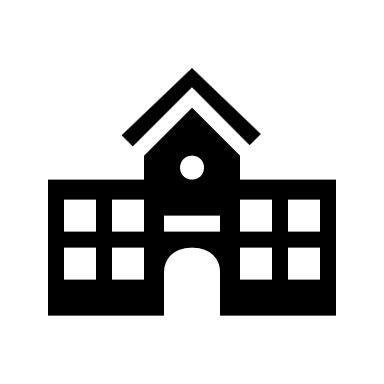 記入日：　　　年　　　月　　　日　　　　児童生徒名：　　　　　　　　　　　　学校名：　　　　　　　　　　　　	記入者：　　　　　　　（担任・養護教諭・その他：　　　　　）本児童について、学校における学習や生活の様子に関する情報を提供したく、書面にてお伝えいたします。情報共有について保護者の同意はいただいております。可能な範囲で記入した内容について、コメント欄に所見をいただけますと幸いです。今後とも、よりよい支援のために連携できればと考えます。ご協力よろしくお願い申し上げます。学習の様子（特に気になることや配慮・支援していること）例：授業の様子、学習到達度、学校行事など生活の様子（特に気になることや配慮・支援していること）例：時間、約束、給食、休憩の過ごし方など対人関係（特に気になることや配慮・支援していること）例：子ども同士、先生など大人との関わりなどその他コメント返信　医療機関名：　　　　　　　記入者：　　　　　　記入日：　　年　　月　　日　　　鳥取県版　医療・教育連携シート記入日：　　　年　　　月　　　日　　　　児童生徒名：　　　　　　　　　　　学校名：　　　　　　　　　　　　	記入者：　　　　　　　（担任・養護教諭・その他：　　　　　）本児童について、学校における学習や生活の様子に関する情報を提供したく、書面にてお伝えいたします。情報共有について保護者の同意はいただいております。可能な範囲で記入した内容について、コメント欄に所見をいただけますと幸いです。今後とも、よりよい支援のために連携できればと考えます。ご協力よろしくお願い申し上げます。学習の様子（特に気になることや配慮・支援していること）例：授業の様子、学習到達度、学校行事など生活の様子（特に気になることや配慮・支援していること）例：時間、約束、給食、休憩の過ごし方など対人関係（特に気になることや配慮・支援していること）例：子ども同士、先生など大人との関わりなどその他コメント返信　医療機関名：　　　　　　　記入者：　　　　　　記入日：　　年　　月　　日　　　本人の困り感先生の困り感この3か月の調子の変化無・小・中・大無・小・中・大上向き　維持　下向き本人の困り感先生の困り感この3か月の調子の変化無・小・中・大無・小・中・大上向き　維持　下向き本人の困り感先生の困り感この3か月の調子の変化無・小・中・大無・小・中・大上向き　維持　下向き本人の困り感先生の困り感この3か月の調子の変化無・小・中・大無・小・中・大上向き　維持　下向き本人の困り感先生の困り感この3か月の調子の変化無・小・中・大無・小・中・大上向き　維持　下向き本人の困り感先生の困り感この3か月の調子の変化無・小・中・大無・小・中・大上向き　維持　下向き